	                 Australian Capital Territory Remuneration Tribunal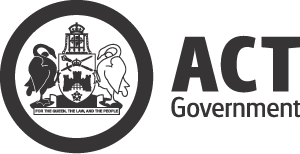 ACT Civil and Administrative TribunalDetermination 12 of 2018  made under the Remuneration Tribunal Act 1995, section 10 (Inquiries about holders of certain positions)ACCOMPANYING STATEMENTBackgroundUnder section 10 of the Remuneration Tribunal Act 1995, the Remuneration Tribunal (the Tribunal) is required to inquire into, and determine, the remuneration, allowances and other entitlements for the ACT Civil and Administrative Tribunal (ACAT) Presidential Members and non-Presidential Members, other than Assessors.Considerations The Tribunal’s 2018 review of remuneration and entitlements for the ACAT was advertised in August 2018. The Tribunal received submissions from the President of ACAT and the Director-General, Justice and Community Safety Directorate. The Chief Minister also provided a Government Submission. The Tribunal met on 16-18 October 2018 and this determination sets out the Tribunal’s decision following the review. The President of ACAT appeared before the Tribunal.Treasury officials provided a comprehensive briefing to the Tribunal on the prevailing economic circumstances for 2018 and forecasts for the coming years. In deciding the remuneration and allowances for the ACAT positions, the Tribunal also considered the Government Submission and discussions with the Chief Minister and the Justice and Community Safety Directorate.DecisionThe Tribunal determined the remuneration for the following positions with an approximate 2% increase:President is $362,484 per annum;Full-time Presidential Member is $271,863 per annum; andPart-time Presidential Member is $181,242 per annum.The Tribunal determined the remuneration for the Full-time Senior Member would be increased to $184,627 per annum.The Tribunal determined the remuneration for the following positions would be increased by 2.5% (and rounded up to the nearest $5):Senior Member, ACAT: $1,100 per diem;Ordinary Member, ACAT: $510 per diem.November 2018	      	    Australian Capital Territory Remuneration TribunalACT Civil and Administrative Tribunal Determination 12 of 2018made under the Remuneration Tribunal Act 1995, section 10 (Inquiries about holders of certain positions)Commencement This instrument is effective from 1 November 2018. RemunerationA person appointed to an office listed in column 1 of Table 2.1 is entitled to the remuneration mentioned in column 2 of Table 2.1.TABLE 2.1Salary packagingA person appointed to an office listed in clause 2.1 of this Determination may elect to take the remuneration outlined in clause 2.1 as:salary; or a combination of salary and other benefits (a salary package).Salary packaging must be consistent with:taxation laws and guidelines issued by the Australian Taxation Office; andany salary packaging policy and/or procedures issued for the ACT Public Service, with up to 100% of the remuneration able to be taken as benefits and related costs such as fringe benefits tax. Salary packaging must be administered without additional cost to the employer and any fringe benefits tax associated with the provision of a benefit must be included in the salary package.Salary for superannuation purposes is not affected by salary packaging.Allowances and entitlementsA person appointed to an office listed in column 1 of Table 4.1 of this Determination is entitled to the allowances and entitlements set out in the schedule mentioned in column 2 of Table 4.1.TABLE 4.1The value of an allowance or entitlement set out in this Determination is fixed and cannot be transferred to any other component of the total remuneration package.Employer’s superannuation contributionA person, appointed to an office in clause 2.1 of this Determination, is only eligible for the employer’s superannuation contribution if their superannuation entitlements are not provided elsewhere.  For a person, appointed to an office in clause 2.1 of this Determination, who is a member of the Commonwealth Superannuation Scheme (CSS) or Public Sector Superannuation (PSS) Scheme: the person’s annual rate of remuneration for the purposes of the scheme is the base remuneration as provided in clause 2.1 of this Determination; andthe value attributed to the employer’s superannuation contribution is taken to be a notional 16% of the person’s base remuneration.For a person, appointed to an office in clause 2.1 of this Determination, who is not currently a member of the CSS or PSS but was a member of the PSS Accumulation Plan (PSSap) until it closed to the Territory on 30 June 2006, and has maintained continuous employment with the Territory:the value of the employer’s superannuation contribution is a notional 16% of the base remuneration as provided in clause 2.1 of this Determination; andthe employer will contribute that amount to an agreed superannuation fund nominated by the person appointed to an office in clause 2.1 of this Determination.For a person, appointed to an office in clause 2.1 of this Determination, who is a member of any other superannuation fund, the employer’s superannuation contribution is to be made at a rate no less than the Employer Superannuation Guarantee Charge Percentage as provided by the Superannuation Guarantee (Administration) Act 1992.For 2016-17 onwards, the Territory’s enhanced minimum employer superannuation contribution is 10.5%, until the ACT Public Sector Administrative and Related Classifications Enterprise Agreement 2018-2021 commences. The employer superannuation contribution is then adjusted according to the rate outlined in the ACT Public Sector Administrative and Related Classifications Enterprise Agreement 2018-2021.For the avoidance of doubt, section 642 of the Public Sector Management Standards 2006 (repealed), or this section’s replacement, applies to persons who are not current CSS or PSS members or appointed to or engaged by the Territory before 
30 June 2006 and maintained continuous employment with the Territory.The value of the employer’s superannuation contribution must not be paid in cash to a person appointed to an office in clause 2.1 of this Determination.Travelling arrangementsIn this clause:home base means the town or city in which the traveller’s principal place of residence is located.international travel means official travel to a destination outside Australia.reasonable expenses means legitimate work-related expenses incurred while conducting official business efficiently and effectively.traveller means a person, appointed under clause 2.1 of this Determination, who is travelling away from their home base for official purposes.If a traveller is required to travel for official purposes, the employer must pay the cost of the transport and accommodation expenses outlined below. The reasonable amounts set out in the relevant Australian Taxation Office Determination relating to meal and incidental expenses will be paid to the traveller as a reimbursement. These expenses are not to be paid to the traveller where their home base is within the ACT or surrounding districts and the travel for official purposes is within the ACT or surrounding districts. All reasonable expenses incurred by a traveller can be reimbursed. It is the intention of these travel arrangements that no traveller who travels for official purposes should be out of pocket, however they must be reasonable expenses. TravelAll official travel is to be appropriately authorised prior to travel and must not be authorised by the traveller under any circumstances. This includes all official travel paid for privately or by the Territory.A traveller may travel by one or more of the following:commercially provided road or rail transport; commercially provided flights;private motor vehicle.Commercially provided travel should be selected on the basis of—what is most convenient to the person; andseeking the most reasonable costs.If a traveller travels on commercially provided road or rail transport the employer will pay the fares for that travel.A traveller can use the Territory’s travel manager, which has been procured through a competitive process, as a preferred provider of travel and related services. The travel manager has been instructed to book all travel at the lowest logical fare.If a traveller travels on commercially provided flights, the employer will pay the fares to the following standard:for domestic flights less than 4 hours—economy class;for domestic flights of 4 hours or more—business class; andfor international flights—business class.If a traveller is approved to travel by private motor vehicle the employer will pay the owner of the vehicle an allowance calculated in accordance with the Motor Vehicle Allowance set out in the ACT Public Sector Administrative and Related Classifications Enterprise Agreement 2013-2017, or its replacement.AccommodationIt is standard practice that where an executive traveller must stay overnight while on official travel, the employer will pay the costs for commercial accommodation to the following standard:for domestic accommodation—4.5 stars; andfor international accommodation—4.5 stars.The employer will pay for a traveller to stay in commercial accommodation above the 4.5 star standard and the amounts set out in the relevant Australian Taxation Office Determinations if—the cost is reasonable; andto do so would better enable business objectives to be met.Examples where business objectives may be better met:to allow a traveller to stay in the commercial accommodation where a meeting, conference or seminar they are attending is being held;to allow a traveller who is traveling with a Minister to stay in the same commercial accommodation as the Minister, if the Minister is entitled to a higher standard of accommodation.MealsIf a traveller is absent from their home base for more than ten hours while on official travel, the employer will reimburse actual, reasonable expenses for meals up to the amounts set out in the relevant Australian Taxation Office Determinations.Incidental expensesThe employer will reimburse all reasonable expenses and legitimate expenses directly related to official travel up to the amounts set out in the relevant Australian Taxation Office Determinations, including:taxi, ridesharing service (such as uber) or bus fares to or from an airport; andtaxi, ridesharing service (such as uber) and public transport costs at a temporary location; and airport taxes or charges.Frequent Flyer pointsFrequent flyer points cannot be accrued or used by a traveller as a result of travel and accommodation paid for by the employer for official travel.  Incidental travel in conjunction with official travelAuthorised travellers wishing to take personal leave during, or at the conclusion of official travel should obtain the appropriate approval consistent with the agreed travel arrangements.Travellers may combine incidental personal travel with official travel, provided there is no additional cost to the Territory. Expenses incurred during leave are at the traveller’s own cost. If the period of such incidental travel is greater than 40% of the period of official travel, a pro rata contribution must be made to the overall cost of the travel.If insurance has been obtained for official travel, it will not cover the traveller for the duration of the personal leave.Travel insuranceTravel insurance decisions should be based on risk management principles and include factors such as the nature and destination of the trip.International travel will normally require travel insurance.If necessary, the cost of travel insurance will be met as a reasonable work related expense by the Territory.All legitimate and reasonable work related claims will be covered by the Territory.DefinitionsIn this Determination:ACAT means the ACT Civil and Administrative Tribunal.agreed superannuation fund means a fund complying with the requirements of:the Income Tax Assessment Act 1936 (Cth); andthe Superannuation Industry (Supervision) Act 1993 (Cth).CSS means the Commonwealth Superannuation Scheme.domestic travel means official travel to a destination within Australia.employer means the Australian Capital Territory and includes any person authorised to act on behalf of the Australian Capital Territory.fringe benefits tax means the tax assessed under the Fringe Benefits Tax Assessment Act 1986.home base means the town or city in which the traveller’s principal place of residence is located.international travel means official travel to a destination outside Australia.PSS means the Public Sector Superannuation Scheme.PSSap means the PSS Accumulation Plan.reasonable expenses means legitimate work-related expenses incurred while conducting official business efficiently and effectively.total remuneration package includes remuneration set out in clause 2.1, all employer provided benefits, and all allowances. The value of an allowance or entitlement set out in this Determination is fixed and cannot be transferred to any other component of the total remuneration package. traveller means a person, appointed under clause 2.1 of this Determination, who is travelling away from their home base for official purposes.Revocation of previous DeterminationDetermination 19 of 2017 is revoked.November 2018SCHEDULE 1—PRESIDENTIAL MEMBERS AND 
FULL-TIME SENIOR MEMBEREmployer provided benefitsA Presidential Member and Full-time Senior Member is entitled to either the employer provided benefits mentioned below or the relevant cash payment in lieu of the benefit mentioned below.Note:	employer provided benefits or cash payment in lieu of the benefit do not change the remuneration component of the total remuneration package.VehicleA person appointed to an office, outlined below, is entitled to an executive vehicle and associated arrangements, including a parking space, in accordance with the same entitlements as a Senior Executive Service (SES) member under the 
Public Sector Management Standards and the Guidelines for the Management and Use of Executive Vehicles:President, ACAT: same arrangements as a Band 4 SES member;Full-time Presidential Members, ACAT: same arrangements as a Band 2 SES member;Part-time Presidential Member, ACAT: same arrangements as a Band 1 SES member;Full-time Senior Member, ACAT: same arrangements as a Band 1 SES member.For the avoidance of doubt and despite anything to the contrary, the Remuneration Tribunal determines that Part 9.5 (Executive and Statutory Office-Holder vehicle entitlements) of the Public Sector Management Standards 2006 (repealed) applies to the offices specified in clause 2.1 of this Determination. In relation to the full-time Presidential Members, the part-time Presidential Member and the full-time Senior Member, any references to the Head of Service or 
Director-General in these specific sections should be read as the President. In relation to the President, any references to the Head of Service or 
Director-General in these specific sections should be read as the Attorney-General. Fringe benefit taxThe fringe benefits tax payable by the employer to the Australian Taxation Office is the amount remaining after the employer’s liability for fringe benefits tax is calculated, as required under the Fringe Benefits Tax Assessment Act 1986.The executive vehicle and employer’s superannuation contribution set out in the Public Sector Management Standards 2016 are considered for calculating fringe benefits tax.A provisional amount of $7,000 is available to cover the cost of any fringe benefit tax for a vehicle or parking space. If the liability for fringe benefits tax is less than $7,000, the excess is payable to the Presidential Member and Full-time Senior Member. If the liability for fringe benefits tax exceeds $7,000, the Presidential Member and Full-time Senior Member will not be required to pay the excess to the employer. Any unused fringe benefit tax allowance paid to a Presidential Member and Full-time Senior Member will be subject to tax, if paid as remuneration.The provisional amount of $7,000 in fringe benefits tax is reduced proportionally if a Presidential Member and Full-time Senior Member is appointed for less than a fringe benefit tax year.Relocation allowanceIn this clause:ACT includes the surrounding district, including Queanbeyan.relocation means from a residence outside the ACT to a residence in the ACT.Relocation allowance is provided to assist an individual with relocation.  Relocation allowance will not cover the total cost of relocation in all circumstances.The maximum relocation allowance is $51,533.If a Presidential Member and Full-time Senior Member relocates because of this appointment, the person is entitled to be reimbursed up to the maximum relocation allowance, for receipted, reasonable costs of the following:packing personal effects and furniture belonging to the person and their family;necessary storage of personal effects and furniture;removal costs and associated insurance of personal effects and furniture;unpacking of personal effects and furniture;costs of travel, accommodation and meals between the former location and the ACT;temporary accommodation costs at the former location and in the ACT up to a maximum aggregate period of six months, or, in exceptional circumstances, nine months with the approval of the ACT Remuneration Tribunal;costs of disconnection and reconnection of utilities;cost of stamp duty and legal and professional services associated with the sale of the residence at the former location and/or the purchase of a residence or lease on a block of land in the ACT; subject to the approval of the ACT Remuneration Tribunal, any other reasonable expenses necessarily incurred in relocating to the ACT.The maximum relocation allowance may be exceeded if the ACT Remuneration Tribunal agrees—there are unusual or exceptional circumstances; andthe unusual or exceptional circumstances were unforeseen or unable to be dealt with without exceeding the maximum relocation allowance.If a Presidential Member and Full-time Senior Member thinks that unusual and exceptional circumstances exist, they may ask the ACT Remuneration Tribunal to consider the matter and determine whether the maximum relocation allowance can be exceeded.  A request must be in writing and must include—details of the unusual or exceptional circumstances; anddetails of the relocation; andexpenses incurred by the Presidential Member or Full-time Senior Member; andthe expected total relocation expenses of the Presidential Member or Full-time Senior Member; andthe level of assistance the Presidential Member considers should be provided; andany other relevant information.Relocation allowance does not apply to any expenses incurred at the conclusion of employment.LeaveA Presidential Member or Full-time Senior Member is eligible for leave as set out in the ACT Public Sector Administrative and Related Classifications Enterprise Agreement 2013 – 2017, or its replacement. In relation to the full-time Presidential Members, the part-time Presidential Member and the full-time Senior Member, any reference to the Head of Service in the Enterprise Agreement should be read as the President, ACAT.In relation to the President, any reference to the Head of Service in the Enterprise Agreement should be read as the Attorney-General.SCHEDULE 2—SESSIONAL ACTING PRESIDENTIAL MEMBERSConditions of payment of daily feesWhen Sessional Acting Presidential Members are acting for the President, they are paid at the daily rate of 1/230 of the rate paid to the President.When Sessional Acting Presidential Members are acting for a Presidential Member, they must be paid the percentage of the daily fee set out in column 3 of Table 15 if they undertake the corresponding type of work for the number of hours set out in columns 2 and 1 respectively.TABLE 15The maximum payment that a Sessional Acting Presidential Member can receive for one day is 100% of the daily fee.The daily fee for a formal meeting includes a component to cover normal preparation time, however, if the President considers it appropriate that a period of preparation time beyond this warrants recognition, the President may determine that payment in accordance with the scheduled fee is be payable for such periods as if it was ACAT business. For each day a daily fee is paid, the President must certify the hours worked including reasonable travelling time of the Sessional Acting Presidential Member.In this clause:ACAT business means any approved ACAT business conducted by an Acting Presidential Member of ACAT other than attendance at a formal meeting.SCHEDULE 3—PART-TIME 
NON-PRESIDENTIAL MEMBERS 
(Senior Members, Ordinary Members)Conditions of payment of daily feesA part-time non-Presidential Member must be paid the percentage of the daily fee referred in Table 2.1, as set out in column 3 of Table 16 if the person undertakes the corresponding type of work for the number of hours set out in columns 2 and 1 respectively.TABLE 16The maximum payment that a part-time non-Presidential Member can receive for one day is 100% of the daily fee.The daily fee for a formal meeting includes a component to cover normal preparation time, however, if the President considers it appropriate that a period of preparation time beyond this warrants recognition, the President may determine that payment in accordance with the scheduled fee is be payable for such periods as if it was ACAT business. For each day a daily fee is paid, the President must certify the hours worked including reasonable travelling time of the part-time, non-Presidential Member.In this clause:ACAT business means any approved ACAT business conducted by a part-time, non-Presidential Member of ACAT other than attendance at a formal meeting.Additional payment – Senior Members and Ordinary Members acting as 
Presiding MembersIf a tribunal has two or more members, an additional payment of 10% of the daily fee is payable to any member who is the presiding member.The additional payment applies to all hours worked, including preparation time, the hearing and any post hearing work.Column 1OfficeColumn 2RemunerationPresidential MembersPresidential MembersPresident, ACAT$362,484 per annumFull-time Presidential Member, ACAT$271,863 per annumPart-time Presidential Member, ACAT$181,242 per annumSessional Acting Presidential MemberSessional Acting Presidential MemberSessional Acting Presidential Member, ACAT Paid at the daily rate of 1/230 of the rate paid to the President Full-time Senior MemberFull-time Senior MemberFull-time Senior Member, ACAT$184,627 per annumPart-time Non-Presidential MembersPart-time Non-Presidential MembersSenior Member, ACAT$1,100 per diemOrdinary Member, ACAT$510 per diemColumn 1OfficeColumn 2SchedulePresidential MembersPresidential MembersPresident, ACATSchedule 1Full-time Presidential Member, ACATSchedule 1Part-time Presidential Member, ACATSchedule 1Sessional Acting Presidential MemberSessional Acting Presidential MemberSessional Acting Presidential Member, ACATSchedule 2Full-time Senior MemberFull-time Senior MemberFull-time Senior Member, ACATSchedule 1Part-time Non-Presidential MembersPart-time Non-Presidential MembersSenior Member, ACATSchedule 3Ordinary Member, ACATSchedule 3Dr Colin Adrian	Chair  ................................................Ms Sandra Lambert AM	Member  ................................................Dr James Popple	Member   ................................................Column 1Hours worked in one dayColumn 2Type of workColumn 3Percentage of daily feeColumn 4Calculation Rate5 hours or more, comprised of periods each at least 1 hour long.ACAT business on a day when there is no formal meeting.100%1/2303 hours or more, in a single periodFormal meetings; and/orACAT business100%1/230Between 2 and 3 hours in a single periodFormal meetings; orFormal meetings and ACAT business60%1/230 x 60%Less than 2 hours, in a single periodFormal meetings40%1/230 x 40%Column 1Hours worked in one dayColumn 2Type of workColumn 3Percentage of daily fee5 hours or more, comprised of periods each at least 1 hour longACAT business on a day when there is no formal meeting100%3 hours or more, in a single periodformal meetings; and/or ACAT business100%between 2 and 3 hours, in a single periodformal meetings; or formal meetings and ACAT business60%less than 2 hours, in a single periodformal meetings40%